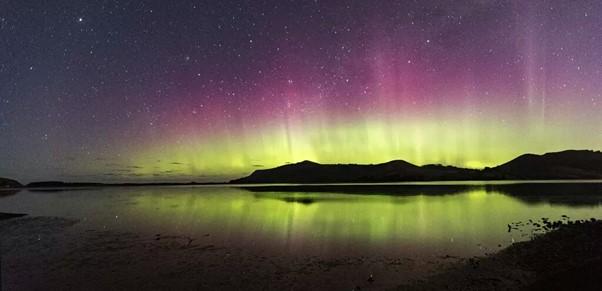 

Outline of the day: Teaching the new Level 1 PESS subject.
9.00 – 10.30 amWelcome, House Keeping, IntroductionsHow do we teach Physics and Earth Science together?10.30 am: Morning tea11.00 – 12.30pmLinking student agency and local curriculum design to the new NCEA standards. 12.30 pm: Lunch1.15 – 3.00pm Explore a model of how we can incorporate mātauranga Māori into ESS teaching.Feedback and closing of day3.00 pm: Finish

